2018 一人一故事 台湾聚会 报名表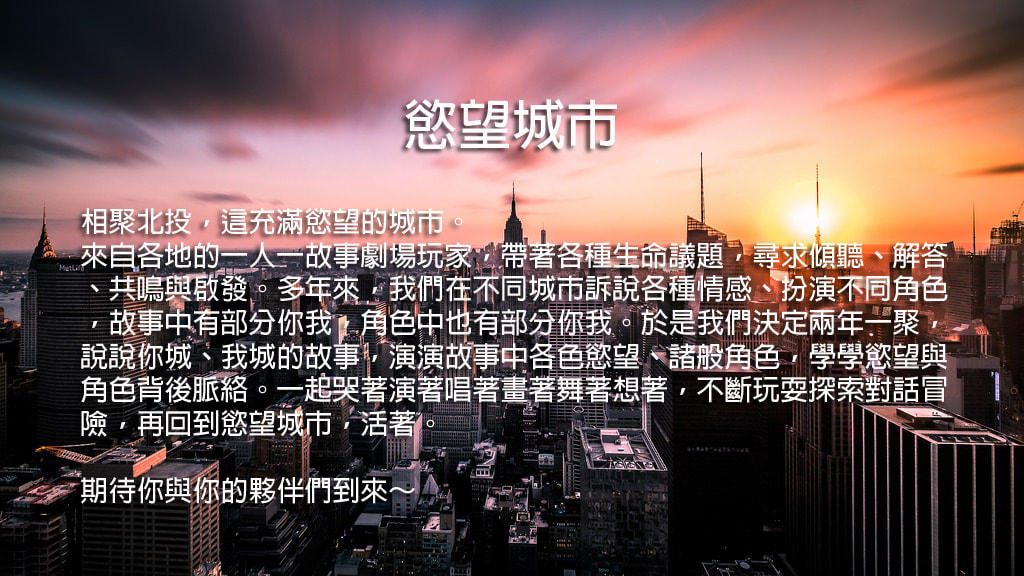 活动费用：报名含住宿：NTD. 3,200／报名不含住宿：NTD. 2,200
报名及缴费方式：
请先以电邮进行报名，待主办单位发出确认信后，再行汇款。汇款后，请E-mail至2018tpg6@gmail.com 告知汇款人姓名及汇款账号末5码，以完成报名程序。汇款账号：兆丰国际商业银行(017)新店分行046-09-00504-5，户名：知了剧团报名者请注意，跨国汇款时，可能有必要之手续费，请自付相关手续费。若有汇款问题或特别需求，请与主办单位进行联系。住宿：	若需提供校园住宿，请自备睡袋。	校园住宿无提供亲子或家庭住宿。男女分宿。报名人数限制：200（若人数额满，以报名优先级录取）报名截止日期：2018/05/31主办单位：知了剧团 / 协办单位：复兴高中连络窗口：2018tpg6@gmail.com  联络人WeChat账号：NataschaHsu详细工作坊内容，请见活动网站：https://2018tpg6.weebly.com/【个人基本信息】【主题工作坊选择】1 乔色分：Company Live and Life 团队的日常生活与生命对话2 吴健豪：性别 X Playback=3 李志强：在一起？──运用非暴力沟通在团队生活中4 张馨之：冒险Playback5 孔守谦：梦、塔罗、潜意识 – 探索直觉与自发性的工作坊6 赵乙励：2017巴西行leadership经验的分享与玩耍7 杨明宪：在台北城梦想欲望中英雌/ 雄之旅的团队故事8 林锦兰：舞动观心9 许琼月/黄素瑶：当下、欲望、盛开10 Igor：故事中的原型请依参与意愿填选排序。主办单位将依意愿及人数分配，分配各位的参与活动。【7/6 小型工作坊及团队演出】活动选择如下：1、李志强：探索《一人一故事剧场之道》；2、巫素琪：由个人小故事「拼贴」出社会现象；3、陈正一：一人一故事剧场X接触即兴；4、张馨之：Playbacker不可不知的团队历程与领导风格；5、赖仪婷：「什么都不会，就唱吧！」即兴歌唱运用于一人一故事乐师；6、邱松柏：正念与Playback 剧场演员7、团队演出：三语事剧场请依参与意愿填选排序。主办单位将依意愿及人数分配，分配各位的参与活动。【7/7 小型工作坊及团队演出】1、李笔美：繁华中的冷白~城市孤寂；2、张馨之：Playback之Why与Why not；3、武君怡：翻转小绘本会带来改变；4、陈惠兰：自由发挥的核心探讨与、封面设计；5、陈淑慧、好健(吴健豪)：个人与社会层层交织的故事：如何运用一人一故事剧场进行性骚扰议题演出；6、黄有事：如果这是我的动作，这代表什么?；7、王碧瑶：玩转你的青春--我跟青少年一起playback的经验分享；8、王家齐：Playback即兴唱9、团队演出：仲花枝玩剧团请依参与意愿填选排序。主办单位将依意愿及人数分配，分配各位的参与活动。姓名：性别：□男 □女 □其他出生年月日：现居城市：护照号码：电话: E-mail:E-mail:饮食需求：□没有特殊要求 □蛋奶素食 □其他饮食需求：□没有特殊要求 □蛋奶素食 □其他身体健康状况：(可简述需要让我们知道的状态)报名费用及类别□ NTD.3,200 (报名含住宿)报名费用及类别□ NTD.2,200 (报名不含住宿)顺位一：顺位二：顺位三：顺位四：顺位五：顺位一：顺位二：顺位三：顺位四：顺位五：顺位一：顺位二：顺位三：顺位四：顺位五：你是否属于任何一个一人一故事剧场剧团吗？Yes □No如是，请填写你所属一人一故事剧团的名称：